Publish Your Self AssessmentYou will now attach and/or embed your self-assessment to the bottom of the blog post with the artifact you have chosen. You may choose to make this post private or public. After placing your artifact on a blog post, follow the instructions below.Categories - Self-AssessmentTags - Now tag your post using the tag that corresponds to the competency that you have written about. You can choose more than one. Please use lower case letters and be exact.#creativethinkingcc#communicationcc#criticalthinkingcc#socialresponsibilitycc#personalidentitycc#personalawarenessccUse the Add Document button located at the top of your post page and embed your self-assessment at the bottom of your blog post.Publish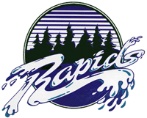 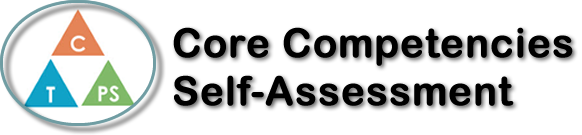 Name: Kaity TranDate: Nov 6th, 2019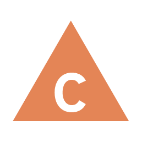 How does the artifact you selected demonstrate strengths & growth in the communication competency?In what ways might you further develop your communication competency?Self-ReflectionDescribe how the artifact you selected shows your strengths & growth in specific core competencies. The prompt questions on the left - or other self-assessment activities you may have done - may guide your reflection process.In this course, I collaborated with a friend of mine to develop ideas to drafting. We searched together and came up with a lot of measures to implement. Therefore, my drafting projects are not so bad. Thereby, I learned how to draw and perform simple manipulations of the technique. I was looking for new ideas to develop my skills. I consulted some of the available documents as a background, based on which to create my own. Besides, to develop my ideas, I always consult my drafting teacher to make the best ideas for me 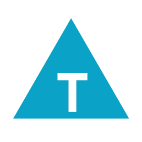 How does the artifact you selected demonstrate strengths & growth in the thinking competencies?In what ways might you further develop your thinking competencies?Self-ReflectionDescribe how the artifact you selected shows your strengths & growth in specific core competencies. The prompt questions on the left - or other self-assessment activities you may have done - may guide your reflection process.In this course, I collaborated with a friend of mine to develop ideas to drafting. We searched together and came up with a lot of measures to implement. Therefore, my drafting projects are not so bad. Thereby, I learned how to draw and perform simple manipulations of the technique. I was looking for new ideas to develop my skills. I consulted some of the available documents as a background, based on which to create my own. Besides, to develop my ideas, I always consult my drafting teacher to make the best ideas for me 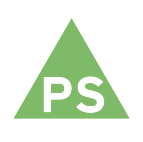 How does the artifact you selected demonstrate strengths & growth in the personal & social competencies?In what ways might you further develop your personal & social competencies?Self-ReflectionDescribe how the artifact you selected shows your strengths & growth in specific core competencies. The prompt questions on the left - or other self-assessment activities you may have done - may guide your reflection process.In this course, I collaborated with a friend of mine to develop ideas to drafting. We searched together and came up with a lot of measures to implement. Therefore, my drafting projects are not so bad. Thereby, I learned how to draw and perform simple manipulations of the technique. I was looking for new ideas to develop my skills. I consulted some of the available documents as a background, based on which to create my own. Besides, to develop my ideas, I always consult my drafting teacher to make the best ideas for me 